Date of Academic Affairs meeting initial presentation: __________________________________________________Presenter(s): ____________________________________________________________________________________________________Summary of Proposal: (Include or attach brief description.)Check the following:	 First Reading	 Second ReadingAcademic Affairs Recommendation (Check all that apply)	 Approve the proposal as submitted.	 Approve an amended proposal. Describe amendment:	 Vote against the proposal. Provide Rationale:	 Create a task force to broaden the discussion:  Refer the issue to the Vice President for Instruction/ Instructional Deans and/or other appropriate College committee for broader review and consideration.Date: ___________	____________________________________	PresenterDate: ___________	____________________________________	Chair of Academic AffairsDate: ___________	____________________________________	Vice President for InstructionRecommendations for Implementation of and Communications about Approved Proposals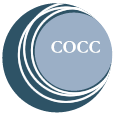 ACADEMIC AFFAIRS FORM 2: Action Item SignaturesRecommendationsParties included in communication/implementationProgram level  Program Director, VPI, Dean, and/or Faculty Forum PresidentInstructional policies that impact admissions, advising, curriculum, banner, studentsVPI, other appropriate administrator, Dean and/or Faculty Forum PresidentInstructional policies that impact facultyVPI and/or Faculty Forum PresidentPolicies that impact larger campusVPI, Faculty Forum President, College Affairs and/or President